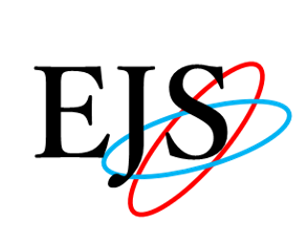 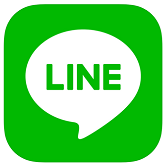 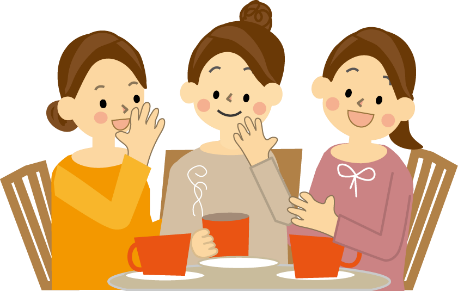 エイシン長岡日本語学校エイシン長岡日本語学校エイシン長岡日本語学校エイシン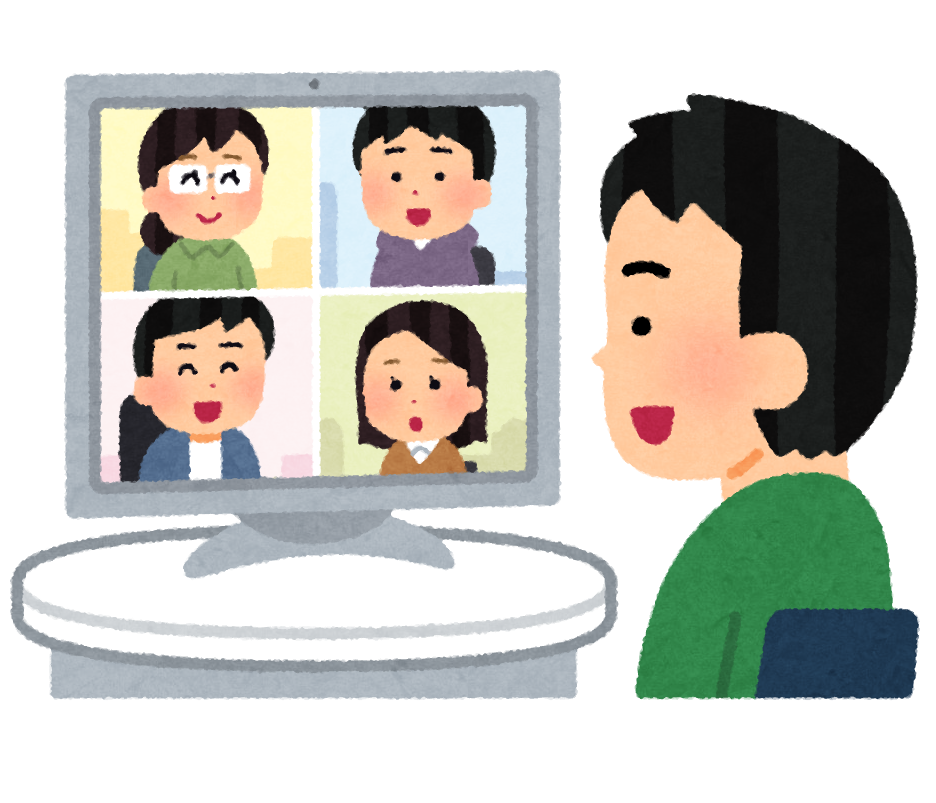 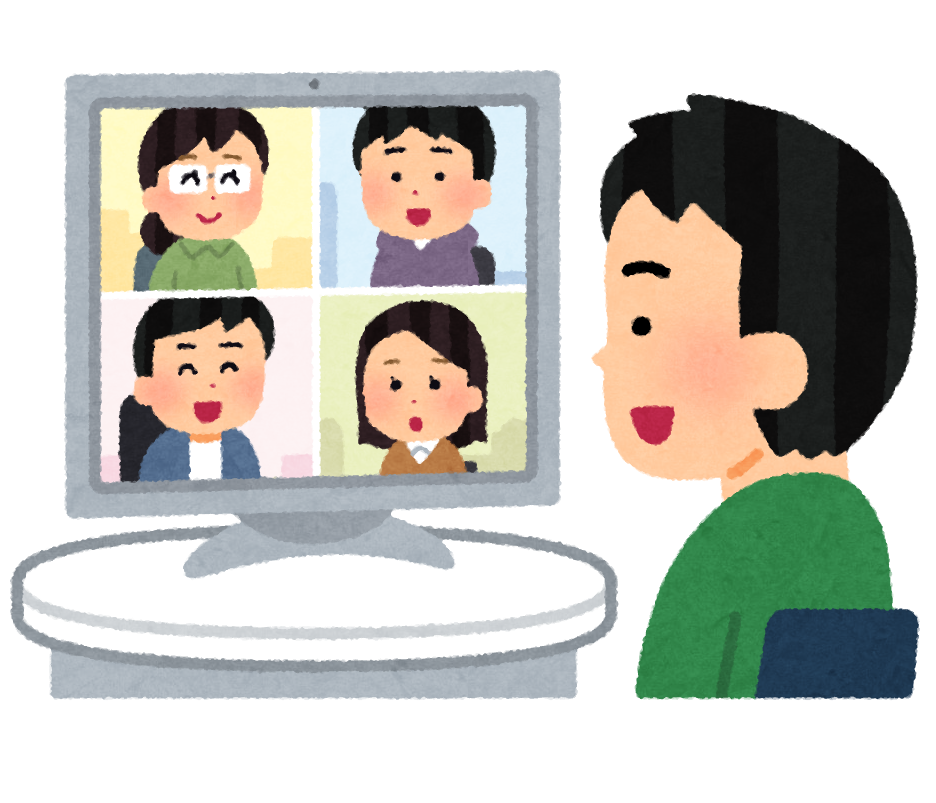 日本語クラブエイシン日本語クラブ：エイシン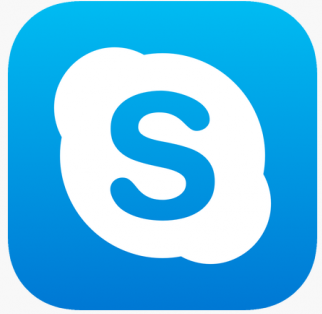 　　　　　３ｆ：エイシン　　　　　３ｆののけにをめます。でっていることがあったら、なんでもしてください。スタッフがしくのをおいします！※はかかりません。ののけにをめます。でっていることがあったら、なんでもしてください。スタッフがしくのをおいします！※はかかりません。しましょう！ しましょう！ JLPTのも！JLPTのも！・・もOK！・・もOK！